Temat:  Robimy kanapkę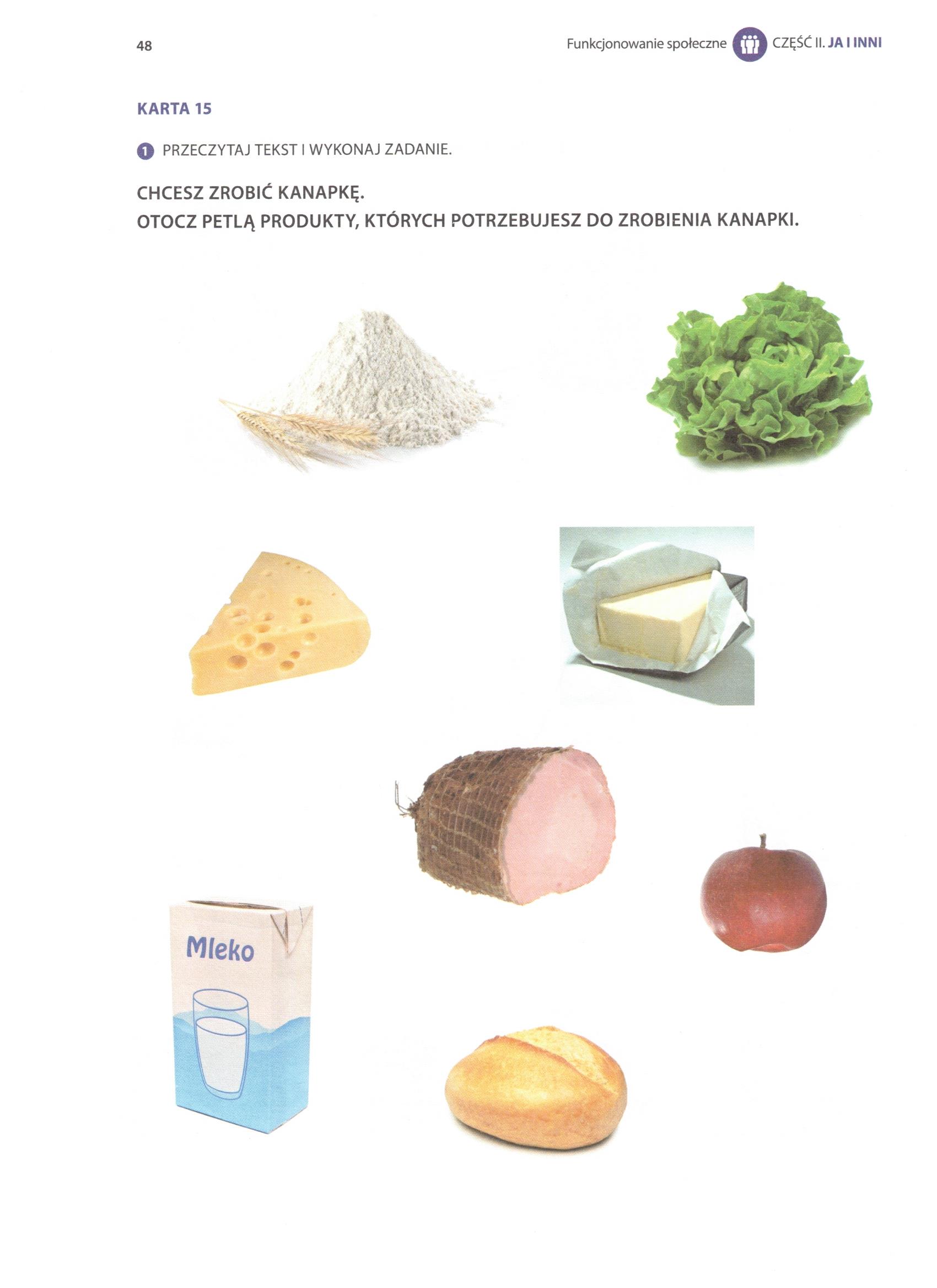 Wykonaj kanapkę z Twoimi ulubionymi dodatkami.